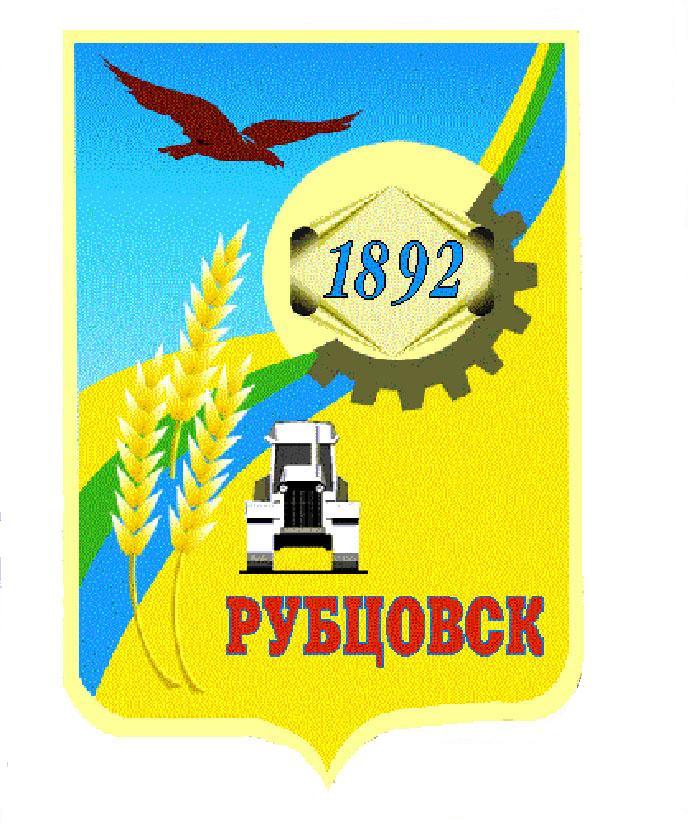 Администрация города Рубцовска Алтайского краяПОСТАНОВЛЕНИЕ12.02.2016 № 547О внесении изменений в  постановление Администрации города Рубцовска Алтайского края от 22.07.2014 №3127 «Об утверждении муниципальной программы «Формирование, эффективное использо-вание, распоряжение и содержание имущества казны муниципального образования город Рубцовск Алтайского края» на 2015-2018 годы» (с изменениями от 25.08.2014  № 3593,  от 13.02.2015 № 913) В целях развития муниципальной программы «Формирование, эффективное использование, распоряжение и содержание имущества казны муниципального образования город Рубцовск Алтайского края» на 2015-2018 годы», утвержденной постановлением Администрации города Рубцовска Алтайского края от 22.07.2014 № 3127, на основании постановления Администрации города Рубцовска Алтайского края от 13.01.2014 № 154 «Об утверждении Порядка разработки, реализации и оценки эффективности муниципальных программ муниципального образования город Рубцовск Алтайского края», в соответствии с решением Рубцовского городского Совета депутатов Алтайского края от 23.12.2015 года № 628 «О бюджете муниципального образования город Рубцовск Алтайского края на 2016 год», руководствуясь распоряжением Администрации города Рубцовска Алтайского края от 31.08.2015 № 648л, постановляю:1. Внести в приложение к постановлению Администрации города Рубцовска Алтайского края от 22.07.2014 № 3127 (с изменениями от 25.08.2014 № 3593, 13.02.2015 № 913) «ПАСПОРТ муниципальной   программы» следующие изменения:	1.1. В разделе «Объемы финансирования Программы» слова «32612,9 тыс. руб.» заменить на слова «33986,2 тыс. руб.», слова «2015-8578,9 тыс. руб.» на слова  «2015-7178,9 тыс. руб.», слова «2016-7641,0 тыс. руб.» на слова «2016-10414,3 тыс. руб.»; 1.2. Раздел «Ожидаемые результаты реализации Программы»дополнить подпунктом следующего содержания «техническая инвентаризация объектов теплоснабжения, входящих в концессионное соглашение».1.3. В разделе 4. «Общий объем финансовых ресурсов, необходимых для реализации Программы» слова «32612,9 тыс. руб.» заменить на слова «33986,2 тыс. руб.», слова «2015-8578,9 тыс. руб.» на слова «2015-7178,9 тыс. руб.», слова «2016-7641,0 тыс. руб.» на слова «2016-10414,3 тыс. руб.». 	1.4. В разделе 6. «Оценка эффективности реализации Программы» в абзаце 2 после слов «выполнить техническую инвентаризацию» добавить слова «объектов теплоснабжения, входящих в концессионное соглашение».2. В приложении к Программе:таблицу № 2 «Перечень мероприятий Программы» изложить в новой редакции. (Приложение № 1);	таблицу № 3 «Объем финансовых ресурсов, необходимых для реализации Программы» изложить в новой редакции. (Приложение № 2).	3. Настоящее постановление разместить на официальном сайте Администрации города Рубцовска Алтайского края в сети Интернет.      	4. Контроль за исполнением настоящего постановления оставляю за собой.Первый заместитель Главы Администрации города Рубцовска                                             Д.З. Фельдман				                                                                                                                                                       Приложение №1			                                                                                                                                                                                        к постановлению Администрации                                                                                                                                                 города Рубцовска Алтайского края                                                                                                                                                от 12.02.2016 № 547                                                                                                                  Перечень мероприятий  Программы                                                                                                                                                                                     Таблица № 2Начальник отдела по организации управления и работе с обращениями Администрации города	                                                                                   Т.Д. Платонцева                                                                         Приложение № 2			                                                                                                                 к постановлению Администрации                                                                                                                                                                                                                                                                                                                            города Рубцовска Алтайского края                                                                         от 12.02.2016 № 547                                                                                                                  Объем финансовых ресурсов, необходимых для реализации Программы                                                                                                               Таблица №3Начальник отдела по организации управления и работе с обращениями Администрации города	           Т.Д. Платонцева№ п/пЦель, задача, мероприятиеЦель, задача, мероприятиеЦель, задача, мероприятиеОжидаемый результатИсполнитель ПрограммыСумма расходов, тыс. рублейСумма расходов, тыс. рублейСумма расходов, тыс. рублейСумма расходов, тыс. рублейСумма расходов, тыс. рублейИсточники финансированияИсточники финансирования№ п/пЦель, задача, мероприятиеЦель, задача, мероприятиеЦель, задача, мероприятиеОжидаемый результатИсполнитель Программы2015201620172018всегоИсточники финансированияИсточники финансирования122234567891010Муниципальная программа  «Формирование, эффективное использование, распоряжение и содержание имущества казны муниципального образования город Рубцовск Алтайского края» на 2015-2018 годыМуниципальная программа  «Формирование, эффективное использование, распоряжение и содержание имущества казны муниципального образования город Рубцовск Алтайского края» на 2015-2018 годыМуниципальная программа  «Формирование, эффективное использование, распоряжение и содержание имущества казны муниципального образования город Рубцовск Алтайского края» на 2015-2018 годыМуниципальная программа  «Формирование, эффективное использование, распоряжение и содержание имущества казны муниципального образования город Рубцовск Алтайского края» на 2015-2018 годыМуниципальная программа  «Формирование, эффективное использование, распоряжение и содержание имущества казны муниципального образования город Рубцовск Алтайского края» на 2015-2018 годыМуниципальная программа  «Формирование, эффективное использование, распоряжение и содержание имущества казны муниципального образования город Рубцовск Алтайского края» на 2015-2018 годыМуниципальная программа  «Формирование, эффективное использование, распоряжение и содержание имущества казны муниципального образования город Рубцовск Алтайского края» на 2015-2018 годыМуниципальная программа  «Формирование, эффективное использование, распоряжение и содержание имущества казны муниципального образования город Рубцовск Алтайского края» на 2015-2018 годыМуниципальная программа  «Формирование, эффективное использование, распоряжение и содержание имущества казны муниципального образования город Рубцовск Алтайского края» на 2015-2018 годыМуниципальная программа  «Формирование, эффективное использование, распоряжение и содержание имущества казны муниципального образования город Рубцовск Алтайского края» на 2015-2018 годыМуниципальная программа  «Формирование, эффективное использование, распоряжение и содержание имущества казны муниципального образования город Рубцовск Алтайского края» на 2015-2018 годыМуниципальная программа  «Формирование, эффективное использование, распоряжение и содержание имущества казны муниципального образования город Рубцовск Алтайского края» на 2015-2018 годыМуниципальная программа  «Формирование, эффективное использование, распоряжение и содержание имущества казны муниципального образования город Рубцовск Алтайского края» на 2015-2018 годы1Цели- оптимизация системы учета и эффективности управления  объектами казны муниципального образования город Рубцовск Алтайского края;-увеличение неналоговых поступлений в бюджет города Рубцовска на основе эффективного управления муниципальной собственностьюЦели- оптимизация системы учета и эффективности управления  объектами казны муниципального образования город Рубцовск Алтайского края;-увеличение неналоговых поступлений в бюджет города Рубцовска на основе эффективного управления муниципальной собственностью7178,910414,38004,08389,033986,233986,2Всего 1Цели- оптимизация системы учета и эффективности управления  объектами казны муниципального образования город Рубцовск Алтайского края;-увеличение неналоговых поступлений в бюджет города Рубцовска на основе эффективного управления муниципальной собственностьюЦели- оптимизация системы учета и эффективности управления  объектами казны муниципального образования город Рубцовск Алтайского края;-увеличение неналоговых поступлений в бюджет города Рубцовска на основе эффективного управления муниципальной собственностьюв том числе:1Цели- оптимизация системы учета и эффективности управления  объектами казны муниципального образования город Рубцовск Алтайского края;-увеличение неналоговых поступлений в бюджет города Рубцовска на основе эффективного управления муниципальной собственностьюЦели- оптимизация системы учета и эффективности управления  объектами казны муниципального образования город Рубцовск Алтайского края;-увеличение неналоговых поступлений в бюджет города Рубцовска на основе эффективного управления муниципальной собственностьюфедеральный бюджет1Цели- оптимизация системы учета и эффективности управления  объектами казны муниципального образования город Рубцовск Алтайского края;-увеличение неналоговых поступлений в бюджет города Рубцовска на основе эффективного управления муниципальной собственностьюЦели- оптимизация системы учета и эффективности управления  объектами казны муниципального образования город Рубцовск Алтайского края;-увеличение неналоговых поступлений в бюджет города Рубцовска на основе эффективного управления муниципальной собственностьюкраевой бюджет1Цели- оптимизация системы учета и эффективности управления  объектами казны муниципального образования город Рубцовск Алтайского края;-увеличение неналоговых поступлений в бюджет города Рубцовска на основе эффективного управления муниципальной собственностьюЦели- оптимизация системы учета и эффективности управления  объектами казны муниципального образования город Рубцовск Алтайского края;-увеличение неналоговых поступлений в бюджет города Рубцовска на основе эффективного управления муниципальной собственностью7178,910414,38004,08389,033986,233986,2бюджет города1Цели- оптимизация системы учета и эффективности управления  объектами казны муниципального образования город Рубцовск Алтайского края;-увеличение неналоговых поступлений в бюджет города Рубцовска на основе эффективного управления муниципальной собственностьюЦели- оптимизация системы учета и эффективности управления  объектами казны муниципального образования город Рубцовск Алтайского края;-увеличение неналоговых поступлений в бюджет города Рубцовска на основе эффективного управления муниципальной собственностьювнебюджетные источники2Задача 1.                  Повышение эффективности управления муниципальным имуществом с  использованием всех современных методов и финансовых инструментов;Задача 1.                  Повышение эффективности управления муниципальным имуществом с  использованием всех современных методов и финансовых инструментов;1552,07847,23213,03352,015964,215964,2Всего 2Задача 1.                  Повышение эффективности управления муниципальным имуществом с  использованием всех современных методов и финансовых инструментов;Задача 1.                  Повышение эффективности управления муниципальным имуществом с  использованием всех современных методов и финансовых инструментов;в том числе:2Задача 1.                  Повышение эффективности управления муниципальным имуществом с  использованием всех современных методов и финансовых инструментов;Задача 1.                  Повышение эффективности управления муниципальным имуществом с  использованием всех современных методов и финансовых инструментов;федеральный бюджет2Задача 1.                  Повышение эффективности управления муниципальным имуществом с  использованием всех современных методов и финансовых инструментов;Задача 1.                  Повышение эффективности управления муниципальным имуществом с  использованием всех современных методов и финансовых инструментов;краевой бюджет2Задача 1.                  Повышение эффективности управления муниципальным имуществом с  использованием всех современных методов и финансовых инструментов;Задача 1.                  Повышение эффективности управления муниципальным имуществом с  использованием всех современных методов и финансовых инструментов;1552,07847,23213,03352,015964,215964,2бюджет города2Задача 1.                  Повышение эффективности управления муниципальным имуществом с  использованием всех современных методов и финансовых инструментов;Задача 1.                  Повышение эффективности управления муниципальным имуществом с  использованием всех современных методов и финансовых инструментов;внебюджетные источники3Мероприятие 1.1. Проведение работ по подготовке технической документации на объекты недвижимости  казны города Рубцовска, тех.инвентаризацию объектов теплоснабжения, входящих в концессионное соглашение для регистрации права муниципальной собственности,  бесхозяйное и выморочное имущество  526 объектовМероприятие 1.1. Проведение работ по подготовке технической документации на объекты недвижимости  казны города Рубцовска, тех.инвентаризацию объектов теплоснабжения, входящих в концессионное соглашение для регистрации права муниципальной собственности,  бесхозяйное и выморочное имущество  526 объектовПолучение технических паспортов, технических планов, технических заключений, справок на объекты недвижимостиПолучение технических паспортов, технических планов, технических заключений, справок на объекты недвижимостиКомитет          Администрациигорода Рубцовска по управлению имуществом  1552,07847,23213,03352,015964,215964,2Всего 3Мероприятие 1.1. Проведение работ по подготовке технической документации на объекты недвижимости  казны города Рубцовска, тех.инвентаризацию объектов теплоснабжения, входящих в концессионное соглашение для регистрации права муниципальной собственности,  бесхозяйное и выморочное имущество  526 объектовМероприятие 1.1. Проведение работ по подготовке технической документации на объекты недвижимости  казны города Рубцовска, тех.инвентаризацию объектов теплоснабжения, входящих в концессионное соглашение для регистрации права муниципальной собственности,  бесхозяйное и выморочное имущество  526 объектовПолучение технических паспортов, технических планов, технических заключений, справок на объекты недвижимостиПолучение технических паспортов, технических планов, технических заключений, справок на объекты недвижимостиКомитет          Администрациигорода Рубцовска по управлению имуществом  в том числе:3Мероприятие 1.1. Проведение работ по подготовке технической документации на объекты недвижимости  казны города Рубцовска, тех.инвентаризацию объектов теплоснабжения, входящих в концессионное соглашение для регистрации права муниципальной собственности,  бесхозяйное и выморочное имущество  526 объектовМероприятие 1.1. Проведение работ по подготовке технической документации на объекты недвижимости  казны города Рубцовска, тех.инвентаризацию объектов теплоснабжения, входящих в концессионное соглашение для регистрации права муниципальной собственности,  бесхозяйное и выморочное имущество  526 объектовПолучение технических паспортов, технических планов, технических заключений, справок на объекты недвижимостиПолучение технических паспортов, технических планов, технических заключений, справок на объекты недвижимостиКомитет          Администрациигорода Рубцовска по управлению имуществом  федеральный бюджет3Мероприятие 1.1. Проведение работ по подготовке технической документации на объекты недвижимости  казны города Рубцовска, тех.инвентаризацию объектов теплоснабжения, входящих в концессионное соглашение для регистрации права муниципальной собственности,  бесхозяйное и выморочное имущество  526 объектовМероприятие 1.1. Проведение работ по подготовке технической документации на объекты недвижимости  казны города Рубцовска, тех.инвентаризацию объектов теплоснабжения, входящих в концессионное соглашение для регистрации права муниципальной собственности,  бесхозяйное и выморочное имущество  526 объектовПолучение технических паспортов, технических планов, технических заключений, справок на объекты недвижимостиПолучение технических паспортов, технических планов, технических заключений, справок на объекты недвижимостиКомитет          Администрациигорода Рубцовска по управлению имуществом  краевой бюджет3Мероприятие 1.1. Проведение работ по подготовке технической документации на объекты недвижимости  казны города Рубцовска, тех.инвентаризацию объектов теплоснабжения, входящих в концессионное соглашение для регистрации права муниципальной собственности,  бесхозяйное и выморочное имущество  526 объектовМероприятие 1.1. Проведение работ по подготовке технической документации на объекты недвижимости  казны города Рубцовска, тех.инвентаризацию объектов теплоснабжения, входящих в концессионное соглашение для регистрации права муниципальной собственности,  бесхозяйное и выморочное имущество  526 объектовПолучение технических паспортов, технических планов, технических заключений, справок на объекты недвижимостиПолучение технических паспортов, технических планов, технических заключений, справок на объекты недвижимостиКомитет          Администрациигорода Рубцовска по управлению имуществом  1552,07847,23213,03352,015964,215964,2бюджет города3Мероприятие 1.1. Проведение работ по подготовке технической документации на объекты недвижимости  казны города Рубцовска, тех.инвентаризацию объектов теплоснабжения, входящих в концессионное соглашение для регистрации права муниципальной собственности,  бесхозяйное и выморочное имущество  526 объектовМероприятие 1.1. Проведение работ по подготовке технической документации на объекты недвижимости  казны города Рубцовска, тех.инвентаризацию объектов теплоснабжения, входящих в концессионное соглашение для регистрации права муниципальной собственности,  бесхозяйное и выморочное имущество  526 объектовПолучение технических паспортов, технических планов, технических заключений, справок на объекты недвижимостиПолучение технических паспортов, технических планов, технических заключений, справок на объекты недвижимостиКомитет          Администрациигорода Рубцовска по управлению имуществом  внебюджетные источники4Задача 2.Формирование собственности муниципального образования  город Рубцовск Алтайского края, а именно: - оформление имущества при передаче из федеральной собственности, собственности субъектов Российской Федерации, собственности иных муниципальных образований, приобретение имущества юридических и физических лиц на возмездной основе; - оформление в муниципальную собственность бесхозяйного имущества;  -оформление в муниципальную собственность выморочного имущества. Задача 2.Формирование собственности муниципального образования  город Рубцовск Алтайского края, а именно: - оформление имущества при передаче из федеральной собственности, собственности субъектов Российской Федерации, собственности иных муниципальных образований, приобретение имущества юридических и физических лиц на возмездной основе; - оформление в муниципальную собственность бесхозяйного имущества;  -оформление в муниципальную собственность выморочного имущества. 690,01200,0830,0910,03630,03630,0Всего 4Задача 2.Формирование собственности муниципального образования  город Рубцовск Алтайского края, а именно: - оформление имущества при передаче из федеральной собственности, собственности субъектов Российской Федерации, собственности иных муниципальных образований, приобретение имущества юридических и физических лиц на возмездной основе; - оформление в муниципальную собственность бесхозяйного имущества;  -оформление в муниципальную собственность выморочного имущества. Задача 2.Формирование собственности муниципального образования  город Рубцовск Алтайского края, а именно: - оформление имущества при передаче из федеральной собственности, собственности субъектов Российской Федерации, собственности иных муниципальных образований, приобретение имущества юридических и физических лиц на возмездной основе; - оформление в муниципальную собственность бесхозяйного имущества;  -оформление в муниципальную собственность выморочного имущества. в том числе:4Задача 2.Формирование собственности муниципального образования  город Рубцовск Алтайского края, а именно: - оформление имущества при передаче из федеральной собственности, собственности субъектов Российской Федерации, собственности иных муниципальных образований, приобретение имущества юридических и физических лиц на возмездной основе; - оформление в муниципальную собственность бесхозяйного имущества;  -оформление в муниципальную собственность выморочного имущества. Задача 2.Формирование собственности муниципального образования  город Рубцовск Алтайского края, а именно: - оформление имущества при передаче из федеральной собственности, собственности субъектов Российской Федерации, собственности иных муниципальных образований, приобретение имущества юридических и физических лиц на возмездной основе; - оформление в муниципальную собственность бесхозяйного имущества;  -оформление в муниципальную собственность выморочного имущества. федеральный бюджет4Задача 2.Формирование собственности муниципального образования  город Рубцовск Алтайского края, а именно: - оформление имущества при передаче из федеральной собственности, собственности субъектов Российской Федерации, собственности иных муниципальных образований, приобретение имущества юридических и физических лиц на возмездной основе; - оформление в муниципальную собственность бесхозяйного имущества;  -оформление в муниципальную собственность выморочного имущества. Задача 2.Формирование собственности муниципального образования  город Рубцовск Алтайского края, а именно: - оформление имущества при передаче из федеральной собственности, собственности субъектов Российской Федерации, собственности иных муниципальных образований, приобретение имущества юридических и физических лиц на возмездной основе; - оформление в муниципальную собственность бесхозяйного имущества;  -оформление в муниципальную собственность выморочного имущества. краевой бюджет4Задача 2.Формирование собственности муниципального образования  город Рубцовск Алтайского края, а именно: - оформление имущества при передаче из федеральной собственности, собственности субъектов Российской Федерации, собственности иных муниципальных образований, приобретение имущества юридических и физических лиц на возмездной основе; - оформление в муниципальную собственность бесхозяйного имущества;  -оформление в муниципальную собственность выморочного имущества. Задача 2.Формирование собственности муниципального образования  город Рубцовск Алтайского края, а именно: - оформление имущества при передаче из федеральной собственности, собственности субъектов Российской Федерации, собственности иных муниципальных образований, приобретение имущества юридических и физических лиц на возмездной основе; - оформление в муниципальную собственность бесхозяйного имущества;  -оформление в муниципальную собственность выморочного имущества. 690,01200,0830,0910,03630,03630,0бюджет города4Задача 2.Формирование собственности муниципального образования  город Рубцовск Алтайского края, а именно: - оформление имущества при передаче из федеральной собственности, собственности субъектов Российской Федерации, собственности иных муниципальных образований, приобретение имущества юридических и физических лиц на возмездной основе; - оформление в муниципальную собственность бесхозяйного имущества;  -оформление в муниципальную собственность выморочного имущества. Задача 2.Формирование собственности муниципального образования  город Рубцовск Алтайского края, а именно: - оформление имущества при передаче из федеральной собственности, собственности субъектов Российской Федерации, собственности иных муниципальных образований, приобретение имущества юридических и физических лиц на возмездной основе; - оформление в муниципальную собственность бесхозяйного имущества;  -оформление в муниципальную собственность выморочного имущества. внебюджетные источники5Мероприятие 2.1. Определение   рыночной стоимости 74 объектов движимого и недвижимого имущества казны города Рубцовска  для целей приватизации, права аренды имущества.                                  Мероприятие 2.1. Определение   рыночной стоимости 74 объектов движимого и недвижимого имущества казны города Рубцовска  для целей приватизации, права аренды имущества.                                  Получение отчетов об оценке объектов для приватизации, права арендыПолучение отчетов об оценке объектов для приватизации, права арендыКомитет          Администрации города Рубцовска по управлению имуществом  690,01200,0830,0910,03630,03630,0Всего 5Мероприятие 2.1. Определение   рыночной стоимости 74 объектов движимого и недвижимого имущества казны города Рубцовска  для целей приватизации, права аренды имущества.                                  Мероприятие 2.1. Определение   рыночной стоимости 74 объектов движимого и недвижимого имущества казны города Рубцовска  для целей приватизации, права аренды имущества.                                  Получение отчетов об оценке объектов для приватизации, права арендыПолучение отчетов об оценке объектов для приватизации, права арендыКомитет          Администрации города Рубцовска по управлению имуществом  в том числе:5Мероприятие 2.1. Определение   рыночной стоимости 74 объектов движимого и недвижимого имущества казны города Рубцовска  для целей приватизации, права аренды имущества.                                  Мероприятие 2.1. Определение   рыночной стоимости 74 объектов движимого и недвижимого имущества казны города Рубцовска  для целей приватизации, права аренды имущества.                                  Получение отчетов об оценке объектов для приватизации, права арендыПолучение отчетов об оценке объектов для приватизации, права арендыКомитет          Администрации города Рубцовска по управлению имуществом  федеральный бюджет5Мероприятие 2.1. Определение   рыночной стоимости 74 объектов движимого и недвижимого имущества казны города Рубцовска  для целей приватизации, права аренды имущества.                                  Мероприятие 2.1. Определение   рыночной стоимости 74 объектов движимого и недвижимого имущества казны города Рубцовска  для целей приватизации, права аренды имущества.                                  Получение отчетов об оценке объектов для приватизации, права арендыПолучение отчетов об оценке объектов для приватизации, права арендыКомитет          Администрации города Рубцовска по управлению имуществом  краевой бюджет5Мероприятие 2.1. Определение   рыночной стоимости 74 объектов движимого и недвижимого имущества казны города Рубцовска  для целей приватизации, права аренды имущества.                                  Мероприятие 2.1. Определение   рыночной стоимости 74 объектов движимого и недвижимого имущества казны города Рубцовска  для целей приватизации, права аренды имущества.                                  Получение отчетов об оценке объектов для приватизации, права арендыПолучение отчетов об оценке объектов для приватизации, права арендыКомитет          Администрации города Рубцовска по управлению имуществом  690,01200,0830,0910,03630,03630,0бюджет города5Мероприятие 2.1. Определение   рыночной стоимости 74 объектов движимого и недвижимого имущества казны города Рубцовска  для целей приватизации, права аренды имущества.                                  Мероприятие 2.1. Определение   рыночной стоимости 74 объектов движимого и недвижимого имущества казны города Рубцовска  для целей приватизации, права аренды имущества.                                  Получение отчетов об оценке объектов для приватизации, права арендыПолучение отчетов об оценке объектов для приватизации, права арендыКомитет          Администрации города Рубцовска по управлению имуществом  внебюджетные источники6Задача 3.    Совершенствование системы учета объектов казны муниципального образования город Рубцовск Алтайского края.Задача 3.    Совершенствование системы учета объектов казны муниципального образования город Рубцовск Алтайского края.2761,0147,01779,01868,06555,06555,0Всего 6Задача 3.    Совершенствование системы учета объектов казны муниципального образования город Рубцовск Алтайского края.Задача 3.    Совершенствование системы учета объектов казны муниципального образования город Рубцовск Алтайского края.в том числе:6Задача 3.    Совершенствование системы учета объектов казны муниципального образования город Рубцовск Алтайского края.Задача 3.    Совершенствование системы учета объектов казны муниципального образования город Рубцовск Алтайского края.федеральный бюджет6Задача 3.    Совершенствование системы учета объектов казны муниципального образования город Рубцовск Алтайского края.Задача 3.    Совершенствование системы учета объектов казны муниципального образования город Рубцовск Алтайского края.краевой бюджет6Задача 3.    Совершенствование системы учета объектов казны муниципального образования город Рубцовск Алтайского края.Задача 3.    Совершенствование системы учета объектов казны муниципального образования город Рубцовск Алтайского края.2761,0147,01779,01868,06555,06555,0бюджет города6Задача 3.    Совершенствование системы учета объектов казны муниципального образования город Рубцовск Алтайского края.Задача 3.    Совершенствование системы учета объектов казны муниципального образования город Рубцовск Алтайского края.внебюджетные источники7Мероприятие 3.1. Содержание общего имущества многоквартирных жилых домов в доле на площадь встроенных нежилых помещений казны города Рубцовска 6364,94 кв.м., установление минимального размера взноса на капитальный ремонт нежилых помещений общего имущества в многоквартирных домахМероприятие 3.1. Содержание общего имущества многоквартирных жилых домов в доле на площадь встроенных нежилых помещений казны города Рубцовска 6364,94 кв.м., установление минимального размера взноса на капитальный ремонт нежилых помещений общего имущества в многоквартирных домахСодержание имуществаСодержание имуществаКомитет          Администрациигорода Рубцовска по управлению имуществом  2761,0147,01779,01868,06555,06555,0Всего 7Мероприятие 3.1. Содержание общего имущества многоквартирных жилых домов в доле на площадь встроенных нежилых помещений казны города Рубцовска 6364,94 кв.м., установление минимального размера взноса на капитальный ремонт нежилых помещений общего имущества в многоквартирных домахМероприятие 3.1. Содержание общего имущества многоквартирных жилых домов в доле на площадь встроенных нежилых помещений казны города Рубцовска 6364,94 кв.м., установление минимального размера взноса на капитальный ремонт нежилых помещений общего имущества в многоквартирных домахСодержание имуществаСодержание имуществаКомитет          Администрациигорода Рубцовска по управлению имуществом  в том числе:7Мероприятие 3.1. Содержание общего имущества многоквартирных жилых домов в доле на площадь встроенных нежилых помещений казны города Рубцовска 6364,94 кв.м., установление минимального размера взноса на капитальный ремонт нежилых помещений общего имущества в многоквартирных домахМероприятие 3.1. Содержание общего имущества многоквартирных жилых домов в доле на площадь встроенных нежилых помещений казны города Рубцовска 6364,94 кв.м., установление минимального размера взноса на капитальный ремонт нежилых помещений общего имущества в многоквартирных домахСодержание имуществаСодержание имуществаКомитет          Администрациигорода Рубцовска по управлению имуществом  федеральный бюджет7Мероприятие 3.1. Содержание общего имущества многоквартирных жилых домов в доле на площадь встроенных нежилых помещений казны города Рубцовска 6364,94 кв.м., установление минимального размера взноса на капитальный ремонт нежилых помещений общего имущества в многоквартирных домахМероприятие 3.1. Содержание общего имущества многоквартирных жилых домов в доле на площадь встроенных нежилых помещений казны города Рубцовска 6364,94 кв.м., установление минимального размера взноса на капитальный ремонт нежилых помещений общего имущества в многоквартирных домахСодержание имуществаСодержание имуществаКомитет          Администрациигорода Рубцовска по управлению имуществом  краевой бюджет7Мероприятие 3.1. Содержание общего имущества многоквартирных жилых домов в доле на площадь встроенных нежилых помещений казны города Рубцовска 6364,94 кв.м., установление минимального размера взноса на капитальный ремонт нежилых помещений общего имущества в многоквартирных домахМероприятие 3.1. Содержание общего имущества многоквартирных жилых домов в доле на площадь встроенных нежилых помещений казны города Рубцовска 6364,94 кв.м., установление минимального размера взноса на капитальный ремонт нежилых помещений общего имущества в многоквартирных домахСодержание имуществаСодержание имуществаКомитет          Администрациигорода Рубцовска по управлению имуществом  2761,0147,01779,01868,06555,06555,0бюджет города7Мероприятие 3.1. Содержание общего имущества многоквартирных жилых домов в доле на площадь встроенных нежилых помещений казны города Рубцовска 6364,94 кв.м., установление минимального размера взноса на капитальный ремонт нежилых помещений общего имущества в многоквартирных домахМероприятие 3.1. Содержание общего имущества многоквартирных жилых домов в доле на площадь встроенных нежилых помещений казны города Рубцовска 6364,94 кв.м., установление минимального размера взноса на капитальный ремонт нежилых помещений общего имущества в многоквартирных домахСодержание имуществаСодержание имуществаКомитет          Администрациигорода Рубцовска по управлению имуществом  внебюджетные источники8Задача 4.  Осуществление полномочий органов местного самоуправления  муниципального образования город Рубцовск Алтайского края по вовлечению недвижимого имущества в гражданско-правовой оборот.                                   Задача 4.  Осуществление полномочий органов местного самоуправления  муниципального образования город Рубцовск Алтайского края по вовлечению недвижимого имущества в гражданско-правовой оборот.                                   2175,91220,12182,02259,07837,07837,0Всего 8Задача 4.  Осуществление полномочий органов местного самоуправления  муниципального образования город Рубцовск Алтайского края по вовлечению недвижимого имущества в гражданско-правовой оборот.                                   Задача 4.  Осуществление полномочий органов местного самоуправления  муниципального образования город Рубцовск Алтайского края по вовлечению недвижимого имущества в гражданско-правовой оборот.                                   в том числе:8Задача 4.  Осуществление полномочий органов местного самоуправления  муниципального образования город Рубцовск Алтайского края по вовлечению недвижимого имущества в гражданско-правовой оборот.                                   Задача 4.  Осуществление полномочий органов местного самоуправления  муниципального образования город Рубцовск Алтайского края по вовлечению недвижимого имущества в гражданско-правовой оборот.                                   федеральный бюджет8Задача 4.  Осуществление полномочий органов местного самоуправления  муниципального образования город Рубцовск Алтайского края по вовлечению недвижимого имущества в гражданско-правовой оборот.                                   Задача 4.  Осуществление полномочий органов местного самоуправления  муниципального образования город Рубцовск Алтайского края по вовлечению недвижимого имущества в гражданско-правовой оборот.                                   краевой бюджет8Задача 4.  Осуществление полномочий органов местного самоуправления  муниципального образования город Рубцовск Алтайского края по вовлечению недвижимого имущества в гражданско-правовой оборот.                                   Задача 4.  Осуществление полномочий органов местного самоуправления  муниципального образования город Рубцовск Алтайского края по вовлечению недвижимого имущества в гражданско-правовой оборот.                                   2175,91220,12182,02259,07837,07837,0бюджет города8Задача 4.  Осуществление полномочий органов местного самоуправления  муниципального образования город Рубцовск Алтайского края по вовлечению недвижимого имущества в гражданско-правовой оборот.                                   Задача 4.  Осуществление полномочий органов местного самоуправления  муниципального образования город Рубцовск Алтайского края по вовлечению недвижимого имущества в гражданско-правовой оборот.                                   внебюджетные источники9Мероприятие 4.1. Обеспечение сохранности 10 объектов муниципальной казны и оплата коммунальных услуг за нежилые помещения 30 объектов   Мероприятие 4.1. Обеспечение сохранности 10 объектов муниципальной казны и оплата коммунальных услуг за нежилые помещения 30 объектов   Обеспечение сохранности имуществаОбеспечение сохранности имуществаКомитет          Администрациигорода Рубцовска по управлению имуществом  1525,9620,11532,01609,05287,05287,0Всего 9Мероприятие 4.1. Обеспечение сохранности 10 объектов муниципальной казны и оплата коммунальных услуг за нежилые помещения 30 объектов   Мероприятие 4.1. Обеспечение сохранности 10 объектов муниципальной казны и оплата коммунальных услуг за нежилые помещения 30 объектов   Обеспечение сохранности имуществаОбеспечение сохранности имуществаКомитет          Администрациигорода Рубцовска по управлению имуществом  в том числе:9Мероприятие 4.1. Обеспечение сохранности 10 объектов муниципальной казны и оплата коммунальных услуг за нежилые помещения 30 объектов   Мероприятие 4.1. Обеспечение сохранности 10 объектов муниципальной казны и оплата коммунальных услуг за нежилые помещения 30 объектов   Обеспечение сохранности имуществаОбеспечение сохранности имуществаКомитет          Администрациигорода Рубцовска по управлению имуществом  федеральный бюджет9Мероприятие 4.1. Обеспечение сохранности 10 объектов муниципальной казны и оплата коммунальных услуг за нежилые помещения 30 объектов   Мероприятие 4.1. Обеспечение сохранности 10 объектов муниципальной казны и оплата коммунальных услуг за нежилые помещения 30 объектов   Обеспечение сохранности имуществаОбеспечение сохранности имуществаКомитет          Администрациигорода Рубцовска по управлению имуществом  краевой бюджет9Мероприятие 4.1. Обеспечение сохранности 10 объектов муниципальной казны и оплата коммунальных услуг за нежилые помещения 30 объектов   Мероприятие 4.1. Обеспечение сохранности 10 объектов муниципальной казны и оплата коммунальных услуг за нежилые помещения 30 объектов   Обеспечение сохранности имуществаОбеспечение сохранности имуществаКомитет          Администрациигорода Рубцовска по управлению имуществом  1525,9620,11532,01609,05287,05287,0бюджет города9Мероприятие 4.1. Обеспечение сохранности 10 объектов муниципальной казны и оплата коммунальных услуг за нежилые помещения 30 объектов   Мероприятие 4.1. Обеспечение сохранности 10 объектов муниципальной казны и оплата коммунальных услуг за нежилые помещения 30 объектов   Обеспечение сохранности имуществаОбеспечение сохранности имуществаКомитет          Администрациигорода Рубцовска по управлению имуществом  внебюджетные источники1010Мероприятие 4.2.Оплата транспортного налога  на транспортные средства, числящиеся в казне города Рубцовска 130 единицСодержание     транспортных   средств,       относящихся   кказне          Содержание     транспортных   средств,       относящихся   кказне          Комитет          Администрациигорода Рубцовска по управлению имуществом  650,0600,0650,0650,02550,02550,0Всего 1010Мероприятие 4.2.Оплата транспортного налога  на транспортные средства, числящиеся в казне города Рубцовска 130 единицСодержание     транспортных   средств,       относящихся   кказне          Содержание     транспортных   средств,       относящихся   кказне          Комитет          Администрациигорода Рубцовска по управлению имуществом  в том числе:1010Мероприятие 4.2.Оплата транспортного налога  на транспортные средства, числящиеся в казне города Рубцовска 130 единицСодержание     транспортных   средств,       относящихся   кказне          Содержание     транспортных   средств,       относящихся   кказне          Комитет          Администрациигорода Рубцовска по управлению имуществом  федеральный бюджет1010Мероприятие 4.2.Оплата транспортного налога  на транспортные средства, числящиеся в казне города Рубцовска 130 единицСодержание     транспортных   средств,       относящихся   кказне          Содержание     транспортных   средств,       относящихся   кказне          Комитет          Администрациигорода Рубцовска по управлению имуществом  краевой бюджет1010Мероприятие 4.2.Оплата транспортного налога  на транспортные средства, числящиеся в казне города Рубцовска 130 единицСодержание     транспортных   средств,       относящихся   кказне          Содержание     транспортных   средств,       относящихся   кказне          Комитет          Администрациигорода Рубцовска по управлению имуществом  650,0600,0650,0650,02550,02550,0бюджет города1010Мероприятие 4.2.Оплата транспортного налога  на транспортные средства, числящиеся в казне города Рубцовска 130 единицСодержание     транспортных   средств,       относящихся   кказне          Содержание     транспортных   средств,       относящихся   кказне          Комитет          Администрациигорода Рубцовска по управлению имуществом  внебюджетные источникиИсточники и направления расходовСумма расходов, тыс. рублейСумма расходов, тыс. рублейСумма расходов, тыс. рублейСумма расходов, тыс. рублейСумма расходов, тыс. рублейИсточники и направления расходов2015201620172018всего123456Всего финансовых затрат7178,910414,38004,08389,033986,2в том числе из бюджета города7178,910414,38004,08389,033986,2из краевого бюджета (на условиях софинансирования)00000из федерального бюджета (на условиях софинансирования)00000из внебюджетных источников00000Капитальные вложения00000в том числе00000 из бюджета города00000из краевого бюджета (на условиях софинансирования)00000из федерального бюджета (на условиях софинансирования)00000из внебюджетных источников00000Прочие расходы7178,910414,38004,08389,033986,2в том числеиз бюджета города 7178,910414,38004,08389,033986,2из краевого бюджета (на условиях софинансирования)00000из федерального бюджета (на условиях софинансирования)00000из внебюджетных источников00000